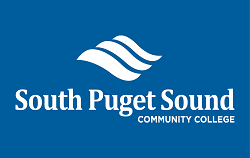 When to use a Procurement Card (PCard)The Procurement Card (PCard) is a Visa Card through JP Morgan and is administered by the Purchasing Office. PCards offer college staff the opportunity to streamline their procedures for procuring and paying for goods and services for official college business. The PCard program delegates authority and capability of purchasing items directly. Detailed receipts are required for all PCard purchases. AUTHORIZED USE:PROHIBITED USE:Between State Agencies if acceptedAlcoholic beverages or alcohol permitsFood and/or Beverage – Cardholders can purchase food for meals with meetings, light refreshments and student related events. Stay within per diem rates for all meals.Cash AdvancesMembership DuesIT Equipment (Hardware) & Software – Exception is granted to IT StaffRegistration FeesEquipment – non-IT product, for example: mowers, audio/visual products, lab equipment, tools over $999.00Office SuppliesFurniture – Contact Facilities Staff for further informationTickets/Admission for student & staffGift Cards – Contact Purchasing for further informationTools (not equipment) less than $1,000.00Hotel miscellaneous charges other than lodging (room service, movies, spa & exercise fees)TravelHotel/LodgingCar RentalAirline TicketsMeals (Faculty & Staff) while on travel status as Per Diem is paid on a Travel Advance Form or Travel reimbursement (some exceptions are granted to staff traveling with students)WebinarsPersonal Purchases with the intention of reimbursing the collegeAll Personal Service/Performer Speaker ContractsPurchase of goods, materials or services from any member of the card user/custodian’s immediate family or secondary employerRepair, maintenance services/installations-Examples include product repairs, labor related orders, installations or maintenance agreements. Any agreement that requires a signature. Exemptions may be granted on a case by case basis. Splitting Transactions to circumvent card, bid or authority limitsAll other unauthorized purchases 